Alpha Mu Tau Fraternity 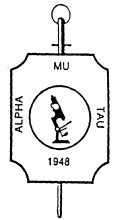 2021 New Member Nomination Nominations Deadline: February 19, 2022The Alpha Mu Tau Fraternity (AMTF) is the honorary fraternity of the American Society for Clinical Laboratory Science (ASCLS). Our mission is to recognize ASCLS members who have made outstanding contributions and accomplishments to the Clinical Laboratory Science profession through ASCLS, the community, and the laboratory profession and to advance the profession by providing educational scholarships. AMTF collects dues and solicits member contributions to support scholarships. Membership is limited, and nomination to AMTF is a national honor. Nomination requires support from two AMTF members in good standing.      The nominee is asked to provide a complete, concise, and accurate profile of activities and contributions to the profession on this form. Information must be submitted in the sequence listed, observing format and page limitations, and the nominee’s accomplishments must total a minimum of 110 points. Please make sure and enter each item in the category where the candidate would receive the highest awarded points. In addition, each item may only be entered on the form in a single category. Duplicate items will be removed by the AMTF membership review committee and points will be adjusted accordingly. Handwritten nominations are not accepted. Nominations must be signed by the nominee and nominators. The form must be transmitted electronically (Forms submitted from the nominators’ personal e-mail addresses will be accepted as a signed form.)  Nominations must be transmitted by February 19, 2022 based on postmark or electronic date. Nominees must attach a short Bio along with the application. 250 words or less are required. Nominee Nominators (Nominators may sponsor up to two nominees per year)We certify this nomination to be complete and correct and have attached a letter(s) of recommendation. Recommendations One reference letter from each nominator or one letter signed by both nominators is acceptable. Nominators may include comments on character traits, values, commitment, professionalism, or additional accomplishments not already on this form. Elected/Appointed ASCLS Officer or Board Member PositionsSome officer or board member positions may be elected by the society members or appointed by the residing board of directors of the constituent, regional or national board and should be included in this section.List position and year(s) of term. List all years, even if accumulated points exceed the maximum. Appointed ASCLS Committee/Task Force Chairs or Member This section recognizes the participation (membership) on a committee or taskforce and leadership.  Please make sure you differentiate membership versus a leadership role.  Membership in ASCLS in and of itself as an organization does not qualify for inclusion in this section. List position and year(s) of term. List all years, even if accumulated points exceed the maximum. Indicate if chair or member. Attendance at Professional Society Meetings List year(s) you attended. List all, even if accumulated points exceed the maximum. Exclude attendance at meetings required by employer. Examples of meetings: ASCLS, CLEC, Legislative Day, AACC, AABB, ASM, CLMA, ASM, ASCP or others.Delegate to ASCLS National House of Delegates List dates. List all, even if accumulated points exceed the maximum. Leadership in Professional Organizations Other Than ASCLS List organization, position or title and year(s) of term. List all, even if accumulated points exceed the maximum. NOTE that “member” in a professional organization does not qualify as evidence of “leadership”. Exclude attendance at meetings required by employer. Examples of Professional Organizations include laboratory societies other than ASCLS and constituent groups, science organizations, healthcare organizations, etc.)  Leadership in Church, Community or Civic Organizations List organization, position or title and year(s) of term. List all, even if accumulated points exceed the maximum. NOTE that “member” in such groups does not qualify as evidence of “leadership”. (Do not include participation in activities required by employer.) Professional Presentations Platform presentations or posters at professional meetings; provide title, sponsor, dates, and hours. Excludes presentations in the performance of duties as required by an employer.It is important to note date and hours, as an example a speed session or 20-minute presentation should be awarded 0.3, as it is one third of the complete hour. Poster acceptance at a national meeting have varying requirements for authors to be present and therefore each accepted poster should be scored as 1 point. Professional Publications Articles, editorials, professional books, book chapters, society position papers etc. Give title, publisher or journal, newsletters, year. Articles may include scientific, educational in the form of case studies, research studies, literature reviews, technical reviews etc. as examples. Public Relations Presentations to church or civic groups, schools, Medical Laboratory Professionals Week leadership, judging science fairs, assisting in clinics, health fairs or blood drives. (Do not include participation in activities required by employer.) Professional Legislative Activities (Other than attendance at the ASCLS Legislative Symposium)Letters to senators and representatives, meetings with senators and representatives, licensure activities. For Legislative Day, post activity in Attendance at Professional Society Meetings. Professional Awards, Honors, Recognition Omicron Sigma, Life-Time Achievement, Member of the Year, Key to the Future, Lifetime Achievement, scholarships, authorship awards or other professional awards from ASCLS or other laboratory associated societies or organizations.Grand Total PointsCompletionNominees, Congratulations for selection by your nominators for AMTF candidacy. You are being honored for your accomplishments and contributions to ASCLS and the Clinical Laboratory Science profession. AMTF is an honorary fraternity dedicated to promoting our profession through scholarships. Please review your form for completeness, accuracy, and lack of duplication; check your point selections and totals. Please retain the format and page count, do not modify. Note that resumes, curriculum vitae, or additional supporting documentation will NOT be accepted. Send this form and your short Bio to your nominators upon completion. Nominators assist the nominee in completing the form and verify that it is complete and accurate. Nominators are responsible for ensuring that the form and reference letter(s) reach the Membership Committee chair in advance of the deadline. Signed nominations short Bio, and signed letters must be postmarked or emailed to the Membership committee chair no later than February 19, 2022.  Send the form to:Josh PulidoAMTF	President-Electjoshpulido@icloud.comNote:  If electronic signatures are not available, forms and/or letters transmitted from the nominators’ personal e-mail addresses will be accepted. Revised 12/14/2021. Name, Degree, Certification, and Title → Name, Degree, Certification, and Title → Name, Degree, Certification, and Title → Employer → Employer → Employer → Work Address → Work Address → Work Address → City → City → State → Zip → Work email → Work phone 1 → Work phone 1 → Work phone 2 → Work phone 2 → Home Address → Home Address → Home Address → City → City → State → Zip → Home email → Home phone 1 → Home phone 1 → Home phone 2 → Home phone 2 → Individual to whom notification of your acceptance should be sent, including their title and credentials Individual to whom notification of your acceptance should be sent, including their title and credentials Individual to whom notification of your acceptance should be sent, including their title and credentials Address: Address: Address: City, State, Zip City, State, Zip City, State, Zip Hometown Newspaper Name and Address → Hometown Newspaper Name and Address → Hometown Newspaper Name and Address → City → City → State → Zip → Hometown Newspaper email → Newspaper phone 1 → Newspaper phone 1 → Newspaper phone 2 → Newspaper phone 2 → Nominee Signature →Nominee Signature →Nominee Signature →Nominator 1 → Nominator 2 → Signature 1 (may be electronic) → Signature 2 (may be electronic) → Nominator 1 email: Nominator 2 email: National ASCLS officer or board member (3 points per year of term) Points (30 Max) 12 3 4 5 6 Regional ASCLS officer or board member (2 points per year of term) 1 2 3 4 5 6 State ASCLS officer or board member (2 points per year of term) 1 2 3 4 5 6 Total ASCLS officer or board member points (30 points maximum) National (4 points per year as chair, 2 points per year as vice-chair, 1 point per year as member) Points (30 Max) 1 2 3 4 5 6 Regional (2 points per year as chair, 1 point per year as member) 1 2 3 4 5 6 State (2 points per year as chair, 1 point per year as member) 1 2 3 4 5 6 Total of appointed committee/task force chair or member (30 points maximum) National (1 point for each year attending) Points (10 Max) Regional (0.5 points for each year attending) State (0.5 points for each year attending) Total of meeting attendance points (10 points maximum) List each year as a delegate (1 point for each year) Points (10 Max) Total of delegate points (10 points maximum) Provide position title, activity, organization, and year (1 point for each year of service) Points (10 Max) 1 2 3 4 5 6 7 8 9 10 Total points for leadership in organizations other than ASCLS (5 points maximum) Provide title, activity, organization, and year (0.5 point for each year of service) Points (5 Max) 1 2 3 4 5 6 7 8 9 10 Total church, community, or civic organizations leadership (5 points maximum) One (1) point per hour Points (12 Max) 1 2 3 4 5 6 7 8 9 10 Total professional presentations (10 points maximum) Peer-review articles (5 points), books (5), book chapters (3), articles -non peer-reviewed (2), editorials -non-peer reviewed (2) Points (12 Max) 1 2 3 4 5 6 7 8 9 10 Total professional publications (10 points maximum) Public relations activities, list activity and year (1 point for each year) Points (12 Max) 1 2 3 4 5 6 7 8 9 Total public relations activities (10 points maximum) List professional legislative activity and year (1 point per activity per year) Points (10 Max) 1 2 3 4 5 6 7 Total legislative activities (10 points maximum) National award (2 points for each year), Local/regional (1 point for each year), Leadership Academy Completion National (2 points), Regional (1 point), State (1 point) Points (10 Max) 1 2 3 4 5 6 7 8 9 Total awards, honors, recognition (10 points maximum) 150 points maximum, nominee must have at least 110 points to qualify. 